БИЗНЕС-Концепция «Создание ателье по пошиву и ремонту одежды»Для осуществления деятельности по пошиву одежды и текстильных изделий необходимо зарегистрироваться в качестве самозанятого гражданина или индивидуального предпринимателя2021 годШаг 1. Выбрать форму введения деятельностиОсуществлять деятельность в качестве: - Самозанятого гражданина*физическое лицо - использует налог на профессиональный доход- Индивидуального предпринимателя физическое лицо, зарегистрированное в установленном законом порядке и осуществляющее предпринимательскую деятельность без образования юридического лица. Субъект предпринимательской деятельности.Системы налогообложения: (ОСН, УСН (доходы), УСН (доходы - расходы), ПСН) * (в качестве самозанятого может быть зарегистрирован, как индивидуальный предприниматель, так и физическое лицо)! Рекомендуем осуществлять деятельность в качестве индивидуального предпринимателя)Шаг 2. - Зарегистрироваться:в качестве самозанятого гражданинаПостановка на учёт осуществляется в отделении ИФНС по месту постоянной регистрации такого гражданина, при этом он может подать заявление:- через мобильное приложение "Мой налог";- на сайте ФНС России; - через банк или портал госуслугилив качестве индивидуального предпринимателя Постановка на учёт осуществляется Едином центре регистрации, расположенном в Межрайонной ИФНС России № 9 по Орловской области, по адресу: г. Орел, ул. Герцена, 20, при этом гражданин может подать заявление через:центр «Мои документы»центр «Мой бизнес» (г. Орел, ул. Салтыкова-Щедрина, 34)зарегистрировать ИП онлайн, используя ЭЦП (с. 01.06.2021 на территории РФ стартовал пилотный проект ФНС России по выдаче ЭЦП на безвозмездной основе – бесплатно, необходимо только будет предоставить носитель ключевой информации, сертифицированный ФСТЭК России или ФСБ России.)ВАЖНО!!! при постановке на учет в качестве ИП, вместе с пакетом документов на регистрацию, необходимо представить уведомление на применение специального налогового режима (УСН или ПСН), в случае отсутствия такого уведомления налогоплательщик по умолчанию будет применять общую систему налогообложения.Шаг 3. Место для осуществления деятельностиВыбор места для ательеВыбор места для работы ателье очень важен. Ателье желательно открывать возле оживленных торговых кварталов, кроме того должна быть обеспечена отличная проходимость (вход со стороны оживленной улицы, возле остановок общественного транспорта). Идеальное место для открытия ателье - торговый центр, ведь большое количество магазинов одежды даст постоянный приток клиентов.Указать режим работыНа начальном этапе возможно установление гибкого графика работы в зависимости от спроса. В последующем, при привлечении наемных работников* появится возможность установления четкого графика работы, в том числе и в  выходные дни.*В случает привлечения наемных работников необходимо зарегистрироваться в качестве индивидуального предпринимателя и выбрать другой режим налогообложения (УСН).Оформить уголок потребителяЗаконом «О защите прав потребителя» предусмотрено требование к размещению уголка потребителя на самом доступном месте.Уголок потребителя должен содержать информацию о работе заведения, сертификатах, лицензиях, ценах на услуги.Шаг 4.Рассчитать затраты, необходимые для реализации проектаШаг 5.Виды продукцииРасчет прогнозируемой выручки за месяц (при минимуме заказов на пошив одежды). При среднем чеке 500 руб., 5 чел. в день, ежедневная выручка составит 2500 руб. Выручка в месяц- 52 500 руб.Шаг 6.  Рассчитать перечень постоянных и переменных расходовШаг 7.  Расчет налоговых платежей в бюджетПодробную информацию можно получить здесь: https://npd.nalog.ru/Отсутствует обязанность по уплате фиксированных взносов на пенсионное страхование. Пенсионное страхование осуществляется в добровольном порядке.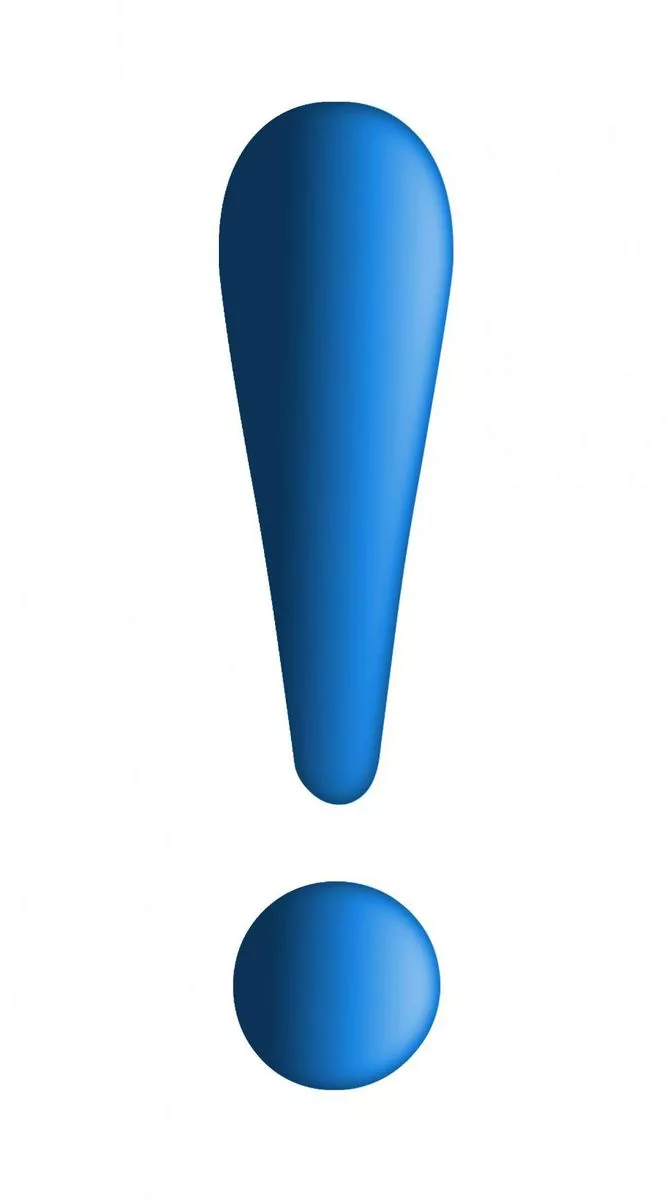 Шаг 8. Финансовые результаты деятельностиПРИЛОЖЕНИЕ Требования контрольно-надзорных органов 1. Классификация проверокПроверки принято делить на плановые и внеплановые. Плановые проверки проводятся не чаще одного раза в течение трёх лет.При плановой проверке назначается точная дата приезда контролирующих органов.График устанавливается заранее и публикуется на официальном сайте соответствующей государственной инстанции. Плановые проверки нацелены на регулирование соблюдения ИП норм законодательства и общепринятых правил безопасности.Внеплановые проверки осуществляются государственными инстанциями при получении жалобы на действия ИП, а также с целью контроля за выполнением оставленных ранее предписаний.Кроме этого, проверка может быть двух видов:выездная;документарная.Порядок осуществления данных проверок, их длительность и частота, правомочия и обязанности контролирующих органов закреплены в ФЗ № 294 от 26 декабря 2008 года. Процедура регулирования деятельности ИП налоговой инспекцией не попадает под действие данного федерального закона, потому как регламентируется положениями Налогового кодекса РФ.Подробнее о проверках здесь: https://urmozg.ru/biznes/kto-mozhet-proveryat-ip/МаркетингЗадумайтесь о продвижении бизнеса. Независимо от того, находится ли ваше ателье в торговом центре или на улице, постарайтесь сделать так, чтобы его заметило максимальное количество людей. Яркие цвета, большая вывеска, рекламные баннеры – все это должно использоваться для привлечения внимания потенциальных клиентов.Есть бесплатные ресурсы, сайты объявлений и форумы, где рекламировать ателье можно совершенно бесплатно (www.avito.ru). Реклама в печатных изданиях тоже может принести существенную пользу вашему ателье.Группы в социальных сетях позволят оценить не только предложения, но и поработать с обратной связью, проанализировать отзывы клиентов, их запросы и предложения.В типографии необходимо заказать партию листовок. Предложите скидку предъявителю листовки, это заинтересует потенциальных клиентов. Не забывайте и о визитках, на них должна присутствовать самая главная информация о вас: перечень основных услуг, контактные данные, их необходимо раздавать каждому клиенту. Более того, их стоит распространить по ближайшим магазинам. ОбучениеЕсли Вы безработный гражданин, то Вам можно обратиться в центр занятости населения по месту регистрации, где Вас бесплатно направят на прохождение профессионального обучения.№п/пНаименование позицииКоличествоСтоимость(руб.)1Машинка швейная прямострочная 140 0002Распошивальная машина145 0003Оверлок 118 0004Отпариватель110 0005Утюг15 0006Раскройный стол115 0007Манекен115 0008Доска гладильная14 0009Портновские колодки7 00010Расходные материалы (нитки, тесьма, шнуры и т.д.)20 00011Инструменты (ножницы, иглы, распарыватель и т.д.)25 00012Кассовый аппарат110 00013Примерочная 15 00014Стол для приема одежды15 00015Стулья35 00016Настольная лампа11 00017Шкаф для одежды115 00018Реклама5 000ИТОГОИТОГО250 000№ п/пНаименование работКол-воЕд. измСтоимость, руб.Индивидуальный пошив одеждыИндивидуальный пошив одеждыИндивидуальный пошив одеждыИндивидуальный пошив одеждыИндивидуальный пошив одежды1Жакет1шт.20002Юбка1шт.20003Брюки1шт.25004Блузка1 шт.2 8005Жилет1шт.1 5006Платье1шт.3 3007Куртка1шт.50008Пальто1шт.6500Ремонт одеждыРемонт одеждыРемонт одеждыРемонт одеждыРемонт одежды1Замена подкладки1шт.от 4002Коррекция оката1шт.от 4503Укоротить рукава1шт.от 1004Укоротить низ1шт.от 1805Замена молнии1шт.от 1706Замена воротника, манжета1шт.от 1807Забрать боковые швы1шт.от 500Перечень постоянных расходовСреднемесячные расходыСреднемесячные расходыПеречень постоянных расходовгородрайонТранспортные расходы2 0003 000Закупка расходных материалов5 0005 000Коммунальные услуги3 0003 000Аренда помещения10 0005 000ИТОГО20 00016 000Если Вы самозанятый гражданинЕсли Вы самозанятый гражданинНПДСумма дохода*4%  -  при работе с физическими лицамиНПДСумма дохода*6%  -  при работе с юридическими лицами№ п/пНаименование показателей Величина показателейВеличина показателей№ п/пНаименование показателей городрайон1.Выручка от продажи продукции (руб.)52 50052 50052 5002.Себестоимость услуг22 10018 10018 1002.1Постоянные расходы, (руб.)20 00016 00016 0002.2Налоги,  (руб.)2 1002 1002 1003Чистая прибыль, (руб.)30 40034 40034 400Наименование контролирующего органаЧто проверяютФНСуплата налоговпредставленная отчетностьИнспекция по труду(при наличии наемных работников)  графики отпусков  трудовые книжки трудоустроенных граждан   правильность оформления и факт наличия трудовых контрактов  графики выдачи заработной платы  штатное расписание персоналаРоспотребнадзор  площадь торгового помещения (при наличии)  соответствие материалов заявленному качеству и санитарным нормам   температурный режим   наличие вентиляции   вывески и прейскурант цен   наличие у персонала санитарных книжек и соответствующей униформыПожарная инспекция документацию ИП (например, наличие плана эвакуации, приказа о прохождении сотрудниками инструктажа о правилах противопожарной безопасности и т. д.)    состояние системы оповещения о пожаре    наличие и доступность аварийных выходов  соответствие плана эвакуации фактическому расположению помещения  техническое состояние офиса или торговой площади (например, степени огнеупорности материала, из которого сделаны стены, потолок)ПрокуратураПроверка органами прокуратуры осуществляется в случае поступления жалобы. Прокурор должен проверить информацию о наличии нарушения со стороны ИП и оформить письменный ответ на претензию в течение месяца. 